Схема расположения земельного участка или земельных участков на КПТ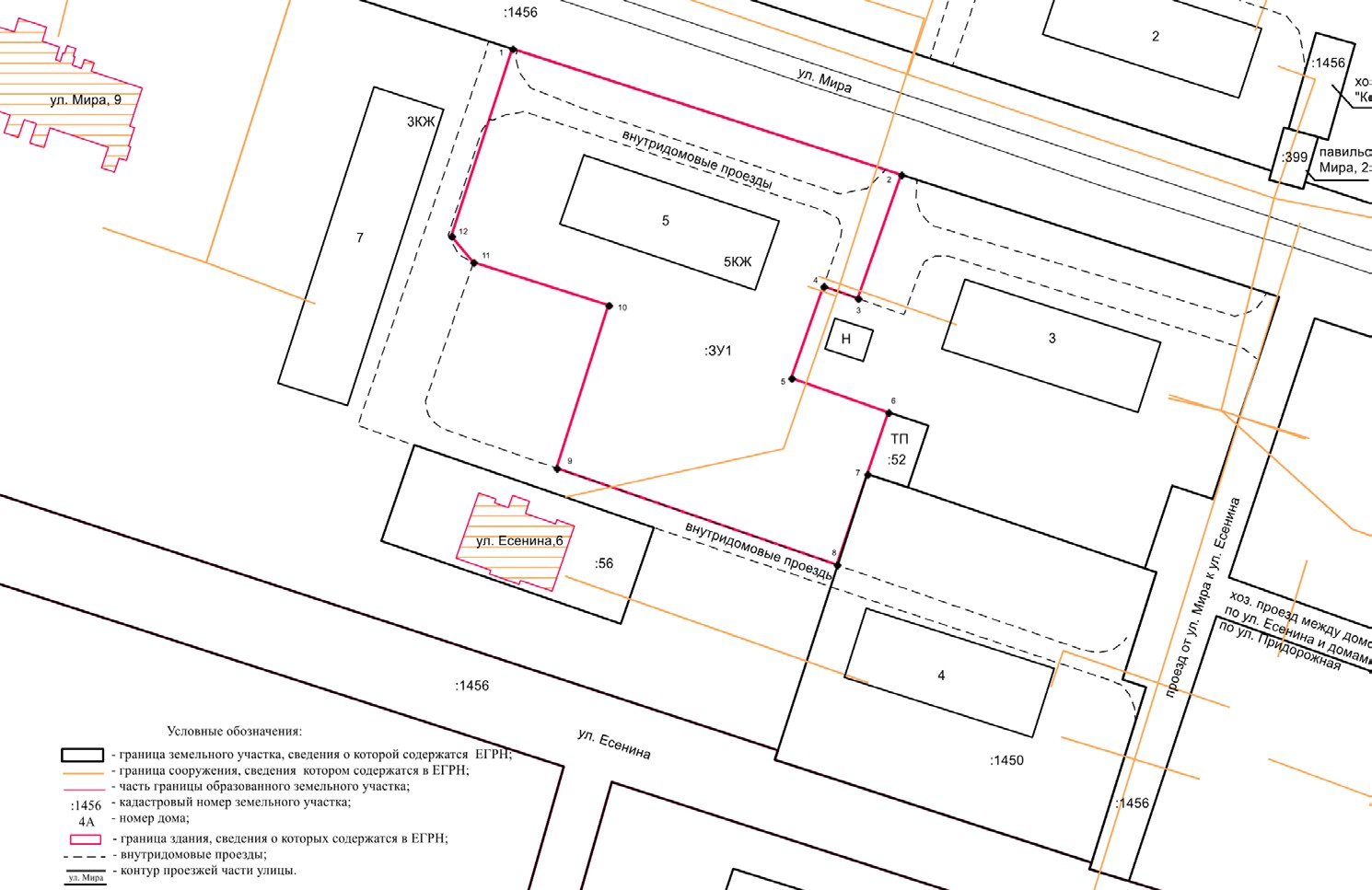 Масштаб 1:1000УтвержденаУтвержденаУтверждена---(наименование документа об утверждении, включая наименования(наименование документа об утверждении, включая наименования(наименование документа об утверждении, включая наименованияорганов государственной власти или органов местногоорганов государственной власти или органов местногоорганов государственной власти или органов местногосамоуправления, принявших решение об утверждении схемысамоуправления, принявших решение об утверждении схемысамоуправления, принявших решение об утверждении схемыили подписавших соглашение о перераспределении земельных участков)или подписавших соглашение о перераспределении земельных участков)или подписавших соглашение о перераспределении земельных участков)от№ -Схема расположения земельного участка или земельных участков на кадастровом плане территорииСхема расположения земельного участка или земельных участков на кадастровом плане территорииСхема расположения земельного участка или земельных участков на кадастровом плане территорииУсловный номер земельного участка :ЗУ1Условный номер земельного участка :ЗУ1Условный номер земельного участка :ЗУ1(указывается в случае, если предусматривается образование двух и более земельных участков)(указывается в случае, если предусматривается образование двух и более земельных участков)(указывается в случае, если предусматривается образование двух и более земельных участков)Площадь земельного участка 5222 м²Площадь земельного участка 5222 м²Площадь земельного участка 5222 м²(указывается проектная площадь образуемого земельного участка, вычисленная с использованием технологических и программных средств, в том числе размещенных на официальном сайте федерального органа исполнительной власти, уполномоченного Правительством Российской Федерации на осуществление государственного кадастрового учета, государственной регистрации прав, ведение Единого государственного реестра недвижимости и предоставление сведений, содержащихся в Едином государственном реестре недвижимости, в информационно-телекоммуникационной сети "Интернет" (далее - официальный сайт), с округлением до 1 квадратного метра. Указанное значение площади земельного участка может быть уточнено при проведении кадастровых работ не более чем на десять процентов)(указывается проектная площадь образуемого земельного участка, вычисленная с использованием технологических и программных средств, в том числе размещенных на официальном сайте федерального органа исполнительной власти, уполномоченного Правительством Российской Федерации на осуществление государственного кадастрового учета, государственной регистрации прав, ведение Единого государственного реестра недвижимости и предоставление сведений, содержащихся в Едином государственном реестре недвижимости, в информационно-телекоммуникационной сети "Интернет" (далее - официальный сайт), с округлением до 1 квадратного метра. Указанное значение площади земельного участка может быть уточнено при проведении кадастровых работ не более чем на десять процентов)(указывается проектная площадь образуемого земельного участка, вычисленная с использованием технологических и программных средств, в том числе размещенных на официальном сайте федерального органа исполнительной власти, уполномоченного Правительством Российской Федерации на осуществление государственного кадастрового учета, государственной регистрации прав, ведение Единого государственного реестра недвижимости и предоставление сведений, содержащихся в Едином государственном реестре недвижимости, в информационно-телекоммуникационной сети "Интернет" (далее - официальный сайт), с округлением до 1 квадратного метра. Указанное значение площади земельного участка может быть уточнено при проведении кадастровых работ не более чем на десять процентов)Обозначение характерных точек границКоординаты, мКоординаты, мОбозначение характерных точек границ(указываются в случае подготовки схемы расположения земельного участка с использованием технологических и программных средств, в том числе размещенных на официальном сайте. Значения координат, полученные с использованием указанных технологических и программных средств, указываются с округлением до0,01 метра)(указываются в случае подготовки схемы расположения земельного участка с использованием технологических и программных средств, в том числе размещенных на официальном сайте. Значения координат, полученные с использованием указанных технологических и программных средств, указываются с округлением до0,01 метра)Обозначение характерных точек границXY123:ЗУ1(1)1939278.44153086.672939253.61153163.393939229.22153154.774939231.60153148.055939213.47153141.666153141.66153160.807939194.46153156.698939176.66153150.699939195.69153095.3610939227.86153105.6011939236.32153078.9512939241.46153074.601939278.44153086.67